Utilisez-vous le bon formulaire ?Ce formulaire est à utiliser dans le cas d’un rabattement visé par la rubrique 62-1A ou 62-1B de la liste des installations classées :Comment remplir ce formulaire et constituer votre dossier de déclaration ou de demande de permis d’environnement ?Ce formulaire est destiné à être rempli sur un ordinateur connecté à internet. Ceci vous donne l’accès aux informations complémentaires via les hyperliens et les logos 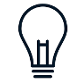 Fournissez-nous un dossier le plus complet possible pour que nous puissions analyser votre déclaration/demande et la déclarer complète rapidement. Il se peut toutefois que nous vous demandions d’autres informations complémentaires par la suite, lorsque nous analyserons votre dossier ou après la visite de vos installations. Par exemple, une fiche technique spécifique à vos installations.Besoin d’aide ?Contactez Bruxelles Environnement via mail. 
Répertoire des cadresCadre 1 :	Type de demande	3Cadre 2 :	Conservation de la nature	3Cadre 3 :	Lieu d’exploitation	4Cadre 4 :	Informations relatives au demandeur – contact 	4Cadre 5 :	Votre demande	7Cadre 6 :	Caractéristiques du rabattement	7Cadre 7 :	Planning	11Cadre 8 :	Plans et description du site d’exploitation	12Frais de dossier	13Répertoire des annexes	13Votre signature	14Comment et où introduire votre dossier ?	14Suite de la procédure	15 Type de demandeRetour au répertoire des cadresConservation de la natureRetour au répertoire des cadresLieu d’exploitationRetour au répertoire des cadresInformations relatives au demandeur – contact Retour au répertoire des cadresVotre demandeRetour au répertoire des cadres Caractéristiques du rabattement Retour au répertoire des cadresPlanningRetour au répertoire des cadresPlans et description du site d’exploitationFrais de dossierRetour au répertoire des cadresRépertoire des annexesRetour au répertoire des cadresVotre signatureComment et où introduire votre dossier ?Le dossier doit comporter les éléments suivants :Le formulaire de déclaration/demande complété et signé ; Toutes les annexes (voir le tableau répertoire des annexes) ; Les copies nécessaires dans le cas d’un envoi papier.Introduisez votre dossier soit sous format électronique (c’est le mode de communication le plus simple et le plus rapide), soit sous format papier. Introduction du dossier sous format électroniqueSi vous introduisez votre dossier auprès de Bruxelles Environnement sous format électronique, envoyez votre dossier à l’adresse permit-pemv@environnement.brussels en respectant la convention de communication électronique.  Introduction du dossier sous format papier Déposez ou envoyez votre dossier par courrier simple ou recommandé  en 2 exemplaires, à Bruxelles Environnement à l’adresse suivante : Site de Tour & TaxisDivision Autorisations et partenariatsAvenue du Port 86C/30001000 BruxellesSuite de la procédurePour connaître la suite de la procédure, vous pouvez consulter nos pages d’informations sur la déclaration de classe 1C et la demande de permis d’environnement de classe 1D.Comment introduire sa déclaration de classe 1C ?Comment introduire sa demande pour un permis de classe 1D ?Les données à caractère personnel vous concernant sont traitées par Bruxelles Environnement à des fins de traitement et de suivi de votre dossier de demande ou de déclaration, en vertu de l'Ordonnance du 5 juin 1997 relative aux permis d'environnement.Vos données sont conservées pendant toute la durée de suivi de votre demande et tant que l’autorisation qui en découle produit des effets juridiques, tenant notamment compte des obligations qui s’imposent suite à une cessation d’activité. Bruxelles Environnement est soumis à des obligations de transparence de l’information environnementale, en vertu notamment des Décret et ordonnance conjoints du 16 mai 2019 de la Région de Bruxelles-Capitale, la Commission communautaire commune et la Commission communautaire française relatifs à la publicité de l'administration dans les institutions bruxelloises.Vous pouvez accéder, rectifier et supprimer vos données en nous contactant par e-mail à l'adresse permit@environnement.brussels ou par courrier (Bruxelles Environnement, Division Autorisations & Partenariats, avenue du Port 86C/3000, 1000 Bruxelles).Vous pouvez également prendre contact avec notre délégué à la protection des données par e-mail (privacy@environnement.brussels) ou par courrier (Bruxelles Environnement, Privacy, avenue du Port 86C/3000, 1000 Bruxelles).Le cas échéant, vous pouvez introduire une réclamation auprès de l'Autorité de protection des données (rue de la presse 35, 1000 Bruxelles).Région de Bruxelles-CapitaleFormulaire easyPermit Déclaration ou demande de permis d’environnementRABATTEMENTS de NAPPEInstallations de classe 1C – 1DRub.DénominationClasse62-1ARabattements de nappe d’eau souterraine réalisés dans le cadre de travaux publics ou privés de construction ou de génie civil hors site Natura 2000 au sens de l’Ordonnance du 1er mars 2012 relative à la conservation de la nature1C62-1BRabattements de nappe d’eau souterraine réalisés dans le cadre de travaux publics ou privés de construction ou de génie civil en site Natura 2000 au sens de l’Ordonnance du 1er mars 2012 relative à la conservation de la nature1DLégende utilisée dans le formulairePassez simplement votre souris sur ce logo pour faire apparaître une information complémentaire. Ne tenez pas compte de « ctrl+click ».Rabattement de nappe Déclaration de classe 1C pour un rabattement de nappe HORS site Natura 2000 Permis d’environnement de classe 1D pour un rabattement de nappe EN site Natura 2000Pour savoir si votre projet ou votre installation se trouve dans une zone Natura 2000, consultez la carte de la biodiversité en région bruxelloise. Entrez l’adresse du lieu d’exploitation dans le bandereau inférieur gaucheDans l’onglet « Données et recherche » en haut à droite, décochez «Réserves » pour n’afficher que les zones Natura 2000.AProcédure 1CVous devez déterminer si votre projet peut avoir un impact sur une zone Natura 2000, une réserve naturelle ou forestière.Pour ce faire, vous devez connaitre le rayon d’influence du rabattement projeté et consulter la carte de la biodiversité en région bruxelloise.Entrez l’adresse du lieu d’exploitation dans le bandereau inférieur gaucheDans l’onglet « Données et recherche » en haut à droite, cochez «Zones d’incidences sur Natura 2000 et réserves (60m) ».Vous devez déterminer si votre projet peut avoir un impact sur une zone Natura 2000, une réserve naturelle ou forestière.Pour ce faire, vous devez connaitre le rayon d’influence du rabattement projeté et consulter la carte de la biodiversité en région bruxelloise.Entrez l’adresse du lieu d’exploitation dans le bandereau inférieur gaucheDans l’onglet « Données et recherche » en haut à droite, cochez «Zones d’incidences sur Natura 2000 et réserves (60m) ».Le rayon d’influence de votre rabattement est-il à moins de 60 m d’une zone Natura 2000, une réserve naturelle ou forestière?Le rayon d’influence de votre rabattement est-il à moins de 60 m d’une zone Natura 2000, une réserve naturelle ou forestière?Le rayon d’influence de votre rabattement est-il à moins de 60 m d’une zone Natura 2000, une réserve naturelle ou forestière?OuiOuiNonNonSi vous avez répondu OUI, Bruxelles Environnement déterminera lors de l’analyse de votre déclaration si vous devez faire réaliser une évaluation appropriée des incidences par un bureau d’étude d’incidences agréé .Si vous avez répondu OUI, Bruxelles Environnement déterminera lors de l’analyse de votre déclaration si vous devez faire réaliser une évaluation appropriée des incidences par un bureau d’étude d’incidences agréé .BProcédure 1DVotre projet est en zone Natura 2000, vous devez dans tous les cas faire réaliser une évaluation appropriée des incidences par un bureau d’étude d’incidences agréé .Joignez-la en annexe 1Votre projet est en zone Natura 2000, vous devez dans tous les cas faire réaliser une évaluation appropriée des incidences par un bureau d’étude d’incidences agréé .Joignez-la en annexe 1ALieu de l’exploitationLieu de l’exploitationLieu de l’exploitationRueRueRueN° et boîteN° et boîteN° et boîteCode postalCode postalCode postalCommuneCommuneCommuneParcelles cadastralesParcelles cadastralesParcelles cadastralesBLe demandeur est-il le propriétaire de la/des parcelle(s) cadastrale(s) concernée(s) par le rabattement ?Le demandeur est-il le propriétaire de la/des parcelle(s) cadastrale(s) concernée(s) par le rabattement ?Le demandeur est-il le propriétaire de la/des parcelle(s) cadastrale(s) concernée(s) par le rabattement ?OuiOuiNon, joignez en annexe 2 l’accord du propriétaire du terrain pour la mise en place des travaux de prise d’eau souterraine temporaire sur son terrain.Non, joignez en annexe 2 l’accord du propriétaire du terrain pour la mise en place des travaux de prise d’eau souterraine temporaire sur son terrain.CLa/les parcelle(s) cadastrale(s) se trouve(nt)-elle(s) à proximité d’une ligne de chemin de fer ou d’une zone de protection de captage Vivaqua ?La/les parcelle(s) cadastrale(s) se trouve(nt)-elle(s) à proximité d’une ligne de chemin de fer ou d’une zone de protection de captage Vivaqua ?La/les parcelle(s) cadastrale(s) se trouve(nt)-elle(s) à proximité d’une ligne de chemin de fer ou d’une zone de protection de captage Vivaqua ?NonNonOui. Bruxelles Environnement demandera l’avis des instances concernées. Pour accélérer l’instruction de votre demande, vous pouvez vous-même contacter les instances concernées pour leur soumettre votre projet. Joignez alors en annexe 3 cet avis.Oui. Bruxelles Environnement demandera l’avis des instances concernées. Pour accélérer l’instruction de votre demande, vous pouvez vous-même contacter les instances concernées pour leur soumettre votre projet. Joignez alors en annexe 3 cet avis.AInformations relatives au demandeurInformations relatives au demandeurInformations relatives au demandeurVotre identité comme demandeur	Cochez une seule case.Votre identité comme demandeur	Cochez une seule case.Votre identité comme demandeur	Cochez une seule case.Personne physiquePersonne physiqueNomNomPrénomPrénomRueRueN° et boîteN° et boîteCode postalCode postalCommuneCommuneE-mailE-mailGSM / TéléphoneGSM / TéléphonePersonne moralePersonne moraleNomNomForme juridiqueForme juridiqueN° d’entrepriseN° d’entrepriseNom du représentantNom du représentantPrénom du représentantPrénom du représentantE-mailE-mailGSM / TéléphoneGSM / TéléphoneSiège socialSiège socialSiège socialRueRueN° et boîteN° et boîteCode postalCode postalCommuneCommuneBContact Contact Contact Personne de contact  A compléter uniquement si la personne de contact n’est pas le demandeur repris au point APersonne de contact  A compléter uniquement si la personne de contact n’est pas le demandeur repris au point APersonne de contact  A compléter uniquement si la personne de contact n’est pas le demandeur repris au point ANomNomPrénomPrénomFonctionFonctionNom de la sociétéNom de la sociétéRueRueN° et boîteN° et boîteCode postalCode postalCommuneCommuneE-mailE-mailGSM / TéléphoneGSM / TéléphoneComment souhaitez-vous communiquer dans le cadre de cette demande ? Cochez une seule case.Comment souhaitez-vous communiquer dans le cadre de cette demande ? Cochez une seule case.Comment souhaitez-vous communiquer dans le cadre de cette demande ? Cochez une seule case.Par courrier électroniquePar courrier électronique Indiquez l’adresse électronique à utiliser par l’administration  pour toute communication :  Indiquez l’adresse électronique à utiliser par l’administration  pour toute communication : Pour toute communication électronique avec Bruxelles Environnement dans le cadre de votre dossier, utilisez l’adresse permit-pemv@environnement.brussels . Les modalités techniques sont reprises dans la convention de communication électronique.Pour toute communication électronique avec Bruxelles Environnement dans le cadre de votre dossier, utilisez l’adresse permit-pemv@environnement.brussels . Les modalités techniques sont reprises dans la convention de communication électronique.Par courrier papierPar courrier papier Adresse postale où envoyer le courrier pour cette demande	Cochez une seule case. Adresse postale où envoyer le courrier pour cette demande	Cochez une seule case.Adresse du demandeurAdresse de la personne de contactObjet de la demande  Objet de la demande  Décrivez en quelques mots l’objet de la demande : Type de rabattement		Vous pouvez cocher plusieurs cases.Type de rabattement		Vous pouvez cocher plusieurs cases.Type de rabattement		Vous pouvez cocher plusieurs cases.Cannes filtrantesCannes filtrantesNombre :Profondeur (m) :Puits forés Puits forés Nombre :Profondeur (m) :Cote supérieure des crépines par rapport à la surface (m) :Cote inférieure des crépines par rapport à la surface (m) :Drains horizontaux Drains horizontaux Nombre :Longueur (m) :Profondeur (m) :Excavation naturelle (pompage en fond de fouille)Excavation naturelle (pompage en fond de fouille)Profondeur maximale du fond de fouille (m) :Autre :Autre :Débit et rabattement projetésDébit et rabattement projetésDébit et rabattement projetésDébit et rabattement projetésDébit et rabattement projetésNiveau piézométrique statique (avant pompage) par rapport à la surface (m-mv) :Niveau piézométrique statique (avant pompage) par rapport à la surface (m-mv) :Niveau piézométrique statique (avant pompage) par rapport à la surface (m-mv) :Niveau piézométrique dynamique (stabilisation après rabattement) par rapport à la surface (m-mv) :Niveau piézométrique dynamique (stabilisation après rabattement) par rapport à la surface (m-mv) :Niveau piézométrique dynamique (stabilisation après rabattement) par rapport à la surface (m-mv) :Débit maximal (m³/jour) :Débit maximal (m³/jour) :Débit maximal (m³/jour) :Rayon d’influence maximum du rabattement par rapport au centre du chantier (m) :Rayon d’influence maximum du rabattement par rapport au centre du chantier (m) :Rayon d’influence maximum du rabattement par rapport au centre du chantier (m) :Mesures compensatoires	Vous pouvez cocher plusieurs cases.Mesures compensatoires	Vous pouvez cocher plusieurs cases.Mesures compensatoires	Vous pouvez cocher plusieurs cases.Mesures compensatoires	Vous pouvez cocher plusieurs cases.Mesures compensatoires	Vous pouvez cocher plusieurs cases.Confinement par murs embouésConfinement par murs embouésConfinement par murs embouésConfinement par murs embouésConfinement par pieux sécantsConfinement par pieux sécantsConfinement par pieux sécantsConfinement par pieux sécantsRéinjection de l’eau captéeRéinjection de l’eau captéeRéinjection de l’eau captéeRéinjection de l’eau captéeAutre : Autre : Autre : Autre : Note descriptiveNote descriptiveNote descriptiveNote descriptiveNote descriptiveJoignez en annexe 4 une note descriptive comprenant les informations suivantes :L’analyse du contexte géotechnique et hydrogéologique local réalisé sur la base de données de piézomètres/sondages géotechniques (CPT  entre autres) acquises sur site. Cette analyse doit :permettre l’identification claire des unités stratigraphiques et hydrogéologiques (présence d’aquifères/aquiclude) du site,préciser la lithologie et les propriétés géo-mécaniques des unités précitées.Pour vous aider à caractériser en première approche le contexte hydrogéologique, vous pouvez utiliser nos outils et jeux de données.Remarque : Ces jeux de données restent théoriques et n’enlèvent en rien la nécessité de disposer de données in-situ.La(les) technique(s) de rabattement,Le calcul des débits d’exhaure,Le calcul des impacts piézométriques (cône de rabattement généré),Le calcul des tassements (absolus et relatifs),les caractéristiques relatives aux mesures compensatoires prévues pour rendre négligeables les impacts environnementaux du rabattement vis-à-vis : de la stabilité/ des tassements sur l’environnement immédiat (immeubles, voiries, voies ferrées,..) au chantier,des conflits d’usage sur les captages et systèmes géothermiques ouverts avoisinants exploitant la même nappe,des ressources en eau de surface dont la pérennité est dépendante des eaux souterraines.les mesures de suivi de la piézométrie, des tassements et des débits d’exhaure, en précisant la durée et la fréquence de mesure,le protocole d’intervention en cas de dépassement des seuils admissibles en termes de piézométrie, tassement ou débit d’exhaure ; il y aura lieu de préciser ces valeurs seuils en fonction de la typologie des bâtiments et infrastructures avoisinantesCette note se basera sur l’analyse, selon les règles de l’art, des données géotechniques, hydrogéologiques et environnementales disponibles (sondages, essais de pompage, mesures piézométriques,…), complétées par les jeux de données mis en ligne.Les méthodes de calcul des impacts devront nécessairement être respectueuses du principe de précaution et pourront être de nature numérique (modélisation mathématique) ou analytique (utilisation  des équations de Theis/Sichardt/Terzaghi/…).Joignez en annexe 4 une note descriptive comprenant les informations suivantes :L’analyse du contexte géotechnique et hydrogéologique local réalisé sur la base de données de piézomètres/sondages géotechniques (CPT  entre autres) acquises sur site. Cette analyse doit :permettre l’identification claire des unités stratigraphiques et hydrogéologiques (présence d’aquifères/aquiclude) du site,préciser la lithologie et les propriétés géo-mécaniques des unités précitées.Pour vous aider à caractériser en première approche le contexte hydrogéologique, vous pouvez utiliser nos outils et jeux de données.Remarque : Ces jeux de données restent théoriques et n’enlèvent en rien la nécessité de disposer de données in-situ.La(les) technique(s) de rabattement,Le calcul des débits d’exhaure,Le calcul des impacts piézométriques (cône de rabattement généré),Le calcul des tassements (absolus et relatifs),les caractéristiques relatives aux mesures compensatoires prévues pour rendre négligeables les impacts environnementaux du rabattement vis-à-vis : de la stabilité/ des tassements sur l’environnement immédiat (immeubles, voiries, voies ferrées,..) au chantier,des conflits d’usage sur les captages et systèmes géothermiques ouverts avoisinants exploitant la même nappe,des ressources en eau de surface dont la pérennité est dépendante des eaux souterraines.les mesures de suivi de la piézométrie, des tassements et des débits d’exhaure, en précisant la durée et la fréquence de mesure,le protocole d’intervention en cas de dépassement des seuils admissibles en termes de piézométrie, tassement ou débit d’exhaure ; il y aura lieu de préciser ces valeurs seuils en fonction de la typologie des bâtiments et infrastructures avoisinantesCette note se basera sur l’analyse, selon les règles de l’art, des données géotechniques, hydrogéologiques et environnementales disponibles (sondages, essais de pompage, mesures piézométriques,…), complétées par les jeux de données mis en ligne.Les méthodes de calcul des impacts devront nécessairement être respectueuses du principe de précaution et pourront être de nature numérique (modélisation mathématique) ou analytique (utilisation  des équations de Theis/Sichardt/Terzaghi/…).Joignez en annexe 4 une note descriptive comprenant les informations suivantes :L’analyse du contexte géotechnique et hydrogéologique local réalisé sur la base de données de piézomètres/sondages géotechniques (CPT  entre autres) acquises sur site. Cette analyse doit :permettre l’identification claire des unités stratigraphiques et hydrogéologiques (présence d’aquifères/aquiclude) du site,préciser la lithologie et les propriétés géo-mécaniques des unités précitées.Pour vous aider à caractériser en première approche le contexte hydrogéologique, vous pouvez utiliser nos outils et jeux de données.Remarque : Ces jeux de données restent théoriques et n’enlèvent en rien la nécessité de disposer de données in-situ.La(les) technique(s) de rabattement,Le calcul des débits d’exhaure,Le calcul des impacts piézométriques (cône de rabattement généré),Le calcul des tassements (absolus et relatifs),les caractéristiques relatives aux mesures compensatoires prévues pour rendre négligeables les impacts environnementaux du rabattement vis-à-vis : de la stabilité/ des tassements sur l’environnement immédiat (immeubles, voiries, voies ferrées,..) au chantier,des conflits d’usage sur les captages et systèmes géothermiques ouverts avoisinants exploitant la même nappe,des ressources en eau de surface dont la pérennité est dépendante des eaux souterraines.les mesures de suivi de la piézométrie, des tassements et des débits d’exhaure, en précisant la durée et la fréquence de mesure,le protocole d’intervention en cas de dépassement des seuils admissibles en termes de piézométrie, tassement ou débit d’exhaure ; il y aura lieu de préciser ces valeurs seuils en fonction de la typologie des bâtiments et infrastructures avoisinantesCette note se basera sur l’analyse, selon les règles de l’art, des données géotechniques, hydrogéologiques et environnementales disponibles (sondages, essais de pompage, mesures piézométriques,…), complétées par les jeux de données mis en ligne.Les méthodes de calcul des impacts devront nécessairement être respectueuses du principe de précaution et pourront être de nature numérique (modélisation mathématique) ou analytique (utilisation  des équations de Theis/Sichardt/Terzaghi/…).Joignez en annexe 4 une note descriptive comprenant les informations suivantes :L’analyse du contexte géotechnique et hydrogéologique local réalisé sur la base de données de piézomètres/sondages géotechniques (CPT  entre autres) acquises sur site. Cette analyse doit :permettre l’identification claire des unités stratigraphiques et hydrogéologiques (présence d’aquifères/aquiclude) du site,préciser la lithologie et les propriétés géo-mécaniques des unités précitées.Pour vous aider à caractériser en première approche le contexte hydrogéologique, vous pouvez utiliser nos outils et jeux de données.Remarque : Ces jeux de données restent théoriques et n’enlèvent en rien la nécessité de disposer de données in-situ.La(les) technique(s) de rabattement,Le calcul des débits d’exhaure,Le calcul des impacts piézométriques (cône de rabattement généré),Le calcul des tassements (absolus et relatifs),les caractéristiques relatives aux mesures compensatoires prévues pour rendre négligeables les impacts environnementaux du rabattement vis-à-vis : de la stabilité/ des tassements sur l’environnement immédiat (immeubles, voiries, voies ferrées,..) au chantier,des conflits d’usage sur les captages et systèmes géothermiques ouverts avoisinants exploitant la même nappe,des ressources en eau de surface dont la pérennité est dépendante des eaux souterraines.les mesures de suivi de la piézométrie, des tassements et des débits d’exhaure, en précisant la durée et la fréquence de mesure,le protocole d’intervention en cas de dépassement des seuils admissibles en termes de piézométrie, tassement ou débit d’exhaure ; il y aura lieu de préciser ces valeurs seuils en fonction de la typologie des bâtiments et infrastructures avoisinantesCette note se basera sur l’analyse, selon les règles de l’art, des données géotechniques, hydrogéologiques et environnementales disponibles (sondages, essais de pompage, mesures piézométriques,…), complétées par les jeux de données mis en ligne.Les méthodes de calcul des impacts devront nécessairement être respectueuses du principe de précaution et pourront être de nature numérique (modélisation mathématique) ou analytique (utilisation  des équations de Theis/Sichardt/Terzaghi/…).Joignez en annexe 4 une note descriptive comprenant les informations suivantes :L’analyse du contexte géotechnique et hydrogéologique local réalisé sur la base de données de piézomètres/sondages géotechniques (CPT  entre autres) acquises sur site. Cette analyse doit :permettre l’identification claire des unités stratigraphiques et hydrogéologiques (présence d’aquifères/aquiclude) du site,préciser la lithologie et les propriétés géo-mécaniques des unités précitées.Pour vous aider à caractériser en première approche le contexte hydrogéologique, vous pouvez utiliser nos outils et jeux de données.Remarque : Ces jeux de données restent théoriques et n’enlèvent en rien la nécessité de disposer de données in-situ.La(les) technique(s) de rabattement,Le calcul des débits d’exhaure,Le calcul des impacts piézométriques (cône de rabattement généré),Le calcul des tassements (absolus et relatifs),les caractéristiques relatives aux mesures compensatoires prévues pour rendre négligeables les impacts environnementaux du rabattement vis-à-vis : de la stabilité/ des tassements sur l’environnement immédiat (immeubles, voiries, voies ferrées,..) au chantier,des conflits d’usage sur les captages et systèmes géothermiques ouverts avoisinants exploitant la même nappe,des ressources en eau de surface dont la pérennité est dépendante des eaux souterraines.les mesures de suivi de la piézométrie, des tassements et des débits d’exhaure, en précisant la durée et la fréquence de mesure,le protocole d’intervention en cas de dépassement des seuils admissibles en termes de piézométrie, tassement ou débit d’exhaure ; il y aura lieu de préciser ces valeurs seuils en fonction de la typologie des bâtiments et infrastructures avoisinantesCette note se basera sur l’analyse, selon les règles de l’art, des données géotechniques, hydrogéologiques et environnementales disponibles (sondages, essais de pompage, mesures piézométriques,…), complétées par les jeux de données mis en ligne.Les méthodes de calcul des impacts devront nécessairement être respectueuses du principe de précaution et pourront être de nature numérique (modélisation mathématique) ou analytique (utilisation  des équations de Theis/Sichardt/Terzaghi/…).ForageForageForageLe forage atteint-il l’UH/RBC_8 Système aquifère des sables du Landénien ou l’UH/RBC_9 Système aquifère des craies du Crétacé et du socle Paléozoïque ?Le forage atteint-il l’UH/RBC_8 Système aquifère des sables du Landénien ou l’UH/RBC_9 Système aquifère des craies du Crétacé et du socle Paléozoïque ?Le forage atteint-il l’UH/RBC_8 Système aquifère des sables du Landénien ou l’UH/RBC_9 Système aquifère des craies du Crétacé et du socle Paléozoïque ?Le forage atteint-il l’UH/RBC_8 Système aquifère des sables du Landénien ou l’UH/RBC_9 Système aquifère des craies du Crétacé et du socle Paléozoïque ?Le forage atteint-il l’UH/RBC_8 Système aquifère des sables du Landénien ou l’UH/RBC_9 Système aquifère des craies du Crétacé et du socle Paléozoïque ?NonNonOui, joignez en annexe 5 le schéma de principe de l’équipement des forages ainsi qu’un protocole de forage détaillé reprenant les mesures permettant d’assurer, lors de la phase de forage, l’isolement des aquifères identifiés (casing, cimentage,...).Ce travail sera confié à un bureau d’étude/consultant spécialisé en hydrogéologie. Ce dernier adaptera le protocole en fonction du contexte hydrogéologique projeté (voir outils et données mis à disposition des experts), des risques environnementaux identifiés (connexion entre nappes et de circulation d’eau dans l’espace annulaire, artésianisme, migration de pollutions de surface vers les aquifères profonds,...).Oui, joignez en annexe 5 le schéma de principe de l’équipement des forages ainsi qu’un protocole de forage détaillé reprenant les mesures permettant d’assurer, lors de la phase de forage, l’isolement des aquifères identifiés (casing, cimentage,...).Ce travail sera confié à un bureau d’étude/consultant spécialisé en hydrogéologie. Ce dernier adaptera le protocole en fonction du contexte hydrogéologique projeté (voir outils et données mis à disposition des experts), des risques environnementaux identifiés (connexion entre nappes et de circulation d’eau dans l’espace annulaire, artésianisme, migration de pollutions de surface vers les aquifères profonds,...).Le forage se fait-il dans une zone en catégorie 3 (+0) ou 4(+0) à l’inventaire des sols pollués?Le forage se fait-il dans une zone en catégorie 3 (+0) ou 4(+0) à l’inventaire des sols pollués?Le forage se fait-il dans une zone en catégorie 3 (+0) ou 4(+0) à l’inventaire des sols pollués?Le forage se fait-il dans une zone en catégorie 3 (+0) ou 4(+0) à l’inventaire des sols pollués?Le forage se fait-il dans une zone en catégorie 3 (+0) ou 4(+0) à l’inventaire des sols pollués?NonNonOui, joignez en annexe 5 le schéma de principe de l’équipement des forages ainsi qu’un protocole de forage détaillé (Pour détails voir question E.1. ci-dessus).Oui, joignez en annexe 5 le schéma de principe de l’équipement des forages ainsi qu’un protocole de forage détaillé (Pour détails voir question E.1. ci-dessus).Hydrogéologie Hydrogéologie Hydrogéologie Sélectionnez la/les Unité(s) Hydrogéologique(s) Bruxelloise(s) impactée(s)Sélectionnez la/les Unité(s) Hydrogéologique(s) Bruxelloise(s) impactée(s)Sélectionnez la/les Unité(s) Hydrogéologique(s) Bruxelloise(s) impactée(s)PompePompePompeNombre :Débit nominal de chaque pompe (m³/h) :Utilisation et/ou rejet de l’eau captée   Vous pouvez cocher plusieurs casesUtilisation et/ou rejet de l’eau captée   Vous pouvez cocher plusieurs casesUtilisation et/ou rejet de l’eau captée   Vous pouvez cocher plusieurs casesUtilisation et/ou rejet de l’eau captée   Vous pouvez cocher plusieurs casesValorisation du débit d’exhaureValorisation du débit d’exhaureValorisation du débit d’exhaureDébit (m³/jour) :Débit (m³/jour) :Usage :Usage : Utilisation sur le chantier. Mise à disposition pour des applications hors chantierRejet en eaux de surface Rejet en eaux de surface Rejet en eaux de surface Débit (m³/jour) :Débit (m³/jour) :Nom du point de rejet (ex : canal, Senne, Vogelzangbeek,…) :Nom du point de rejet (ex : canal, Senne, Vogelzangbeek,…) :Réinjection dans le sous-sol Réinjection dans le sous-sol Réinjection dans le sous-sol Débit (m³/jour) :Débit (m³/jour) :Rejet en égout Rejet en égout Rejet en égout Débit (m³/jour) :Débit (m³/jour) :Autre : Autre : Autre : Il vous sera demandé d’indiquer ces points de rejet sur les plans des installations exigés au cadre 8 : Plans et description du site d’exploitationIl vous sera demandé d’indiquer ces points de rejet sur les plans des installations exigés au cadre 8 : Plans et description du site d’exploitationIl vous sera demandé d’indiquer ces points de rejet sur les plans des installations exigés au cadre 8 : Plans et description du site d’exploitationInstallations ou activités à risque  Installations ou activités à risque  Installations ou activités à risque  Installations ou activités à risque  Y a-t-il sur la ou les parcelle(s) concernées par le chantier des installations ou des activités qui sont susceptibles de provoquer une pollution du sol et des eaux souterraines ?Y a-t-il sur la ou les parcelle(s) concernées par le chantier des installations ou des activités qui sont susceptibles de provoquer une pollution du sol et des eaux souterraines ?Y a-t-il sur la ou les parcelle(s) concernées par le chantier des installations ou des activités qui sont susceptibles de provoquer une pollution du sol et des eaux souterraines ?NonNonOuidécrivez les mesures de protection prises à leur égard :Ouidécrivez les mesures de protection prises à leur égard :Date du début du chantier de rabattement de nappe (à partir des travaux préparatoires in situ)Durée totale du chantier de rabattement de nappe  (des travaux préparatoires jusqu’au retrait des installations et le rebouchage des puits)APlan d’implantation du site d’exploitationPlan d’implantation du site d’exploitationJoignez en annexe 6 :Un plan d’implantation du site d’exploitation à une échelle lisible en format A3 maximum.Si ce plan n’est pas assez lisible, joignez également des plans zoomés des différentes parties du site.Joignez en annexe 6 :Un plan d’implantation du site d’exploitation à une échelle lisible en format A3 maximum.Si ce plan n’est pas assez lisible, joignez également des plans zoomés des différentes parties du site.Ces plans doivent permettre d’évaluer l’inscription du projet dans son environnement.Ils doivent indiquer : L’échelle;L’orientation ;Le tracé des voiries contiguës au site et leur dénomination ;Les sens empruntés par la circulation automobile ;L’implantation et l’affectation des constructions environnantes dans un rayon de 50m au moins autour du périmètre du site d’exploitation.Ces plans doivent permettre d’évaluer l’inscription du projet dans son environnement.Ils doivent indiquer : L’échelle;L’orientation ;Le tracé des voiries contiguës au site et leur dénomination ;Les sens empruntés par la circulation automobile ;L’implantation et l’affectation des constructions environnantes dans un rayon de 50m au moins autour du périmètre du site d’exploitation.BPlans détaillés du chantierPlans détaillés du chantierJoignez en annexe 7 :Les plans des installations dressés à une échelle lisible en format A3 maximumUn plan général et des plans zoomés pour montrer clairement l’implantation des éléments suivants (si d’application):Joignez en annexe 7 :Les plans des installations dressés à une échelle lisible en format A3 maximumUn plan général et des plans zoomés pour montrer clairement l’implantation des éléments suivants (si d’application):Voir cadreLes installations de captage 6ALes mesures compensatoires (murs, pieux, …)Les piézomètres de contrôleLes points de contrôle des tassementsTous les points de mise à disposition de l’eau captée pour des applications hors chantier6C6D6D6HTous les points de rejets HTous les plans doivent comporter une échelle.Tous les plans doivent comporter une échelle.Rabattement HORS site Nature 2000 (Déclaration de classe 1C)Rabattement HORS site Nature 2000 (Déclaration de classe 1C)GratuitRabattement EN site Natura 2000 (permis de classe 1D)Rabattement EN site Natura 2000 (permis de classe 1D)125€Effectuez votre versement au compte du Service Public régional de BruxellesEffectuez votre versement au compte du Service Public régional de BruxellesEffectuez votre versement au compte du Service Public régional de Bruxelles	IBANBE51 0912 3109 6162BE51 0912 3109 6162	BICGKCC BE BBGKCC BE BB	CommunicationDemande de permis de classe 1D +Adresse du site d’exploitation concerné par cette demandeDemande de permis de classe 1D +Adresse du site d’exploitation concerné par cette demandeJoignez la preuve de paiement des frais de dossier en annexe 8Joignez la preuve de paiement des frais de dossier en annexe 8Joignez la preuve de paiement des frais de dossier en annexe 8Joignez toutes les annexes listées dans ce répertoire pour les cadres qui vous concernent.Joignez toutes les annexes listées dans ce répertoire pour les cadres qui vous concernent.Joignez toutes les annexes listées dans ce répertoire pour les cadres qui vous concernent.Joignez toutes les annexes listées dans ce répertoire pour les cadres qui vous concernent.Joignez toutes les annexes listées dans ce répertoire pour les cadres qui vous concernent.Comment procéder ?Comment procéder ?Comment procéder ?Comment procéder ?Comment procéder ?Pour un dossier Papier Numérotez chacune des annexes dans l’ordre imposé dans le répertoire ci-dessous.Reprenez-les dans le même ordre et avec le même intitulé que dans le répertoire ci-dessous.Cochez les cases qui correspondent aux annexes jointes.Si vous avez des annexes supplémentaires à joindre :Placez-les en dernier lieuAttribuez-leur un numéro.Pour un dossier ElectroniqueNommez chaque fichier en débutant par le code repris dans la colonne « CODE » du répertoire ci-dessous, suivi éventuellement d’un bref descriptif du document.Pour un dossier Papier Numérotez chacune des annexes dans l’ordre imposé dans le répertoire ci-dessous.Reprenez-les dans le même ordre et avec le même intitulé que dans le répertoire ci-dessous.Cochez les cases qui correspondent aux annexes jointes.Si vous avez des annexes supplémentaires à joindre :Placez-les en dernier lieuAttribuez-leur un numéro.Pour un dossier ElectroniqueNommez chaque fichier en débutant par le code repris dans la colonne « CODE » du répertoire ci-dessous, suivi éventuellement d’un bref descriptif du document.Pour un dossier Papier Numérotez chacune des annexes dans l’ordre imposé dans le répertoire ci-dessous.Reprenez-les dans le même ordre et avec le même intitulé que dans le répertoire ci-dessous.Cochez les cases qui correspondent aux annexes jointes.Si vous avez des annexes supplémentaires à joindre :Placez-les en dernier lieuAttribuez-leur un numéro.Pour un dossier ElectroniqueNommez chaque fichier en débutant par le code repris dans la colonne « CODE » du répertoire ci-dessous, suivi éventuellement d’un bref descriptif du document.Pour un dossier Papier Numérotez chacune des annexes dans l’ordre imposé dans le répertoire ci-dessous.Reprenez-les dans le même ordre et avec le même intitulé que dans le répertoire ci-dessous.Cochez les cases qui correspondent aux annexes jointes.Si vous avez des annexes supplémentaires à joindre :Placez-les en dernier lieuAttribuez-leur un numéro.Pour un dossier ElectroniqueNommez chaque fichier en débutant par le code repris dans la colonne « CODE » du répertoire ci-dessous, suivi éventuellement d’un bref descriptif du document.Pour un dossier Papier Numérotez chacune des annexes dans l’ordre imposé dans le répertoire ci-dessous.Reprenez-les dans le même ordre et avec le même intitulé que dans le répertoire ci-dessous.Cochez les cases qui correspondent aux annexes jointes.Si vous avez des annexes supplémentaires à joindre :Placez-les en dernier lieuAttribuez-leur un numéro.Pour un dossier ElectroniqueNommez chaque fichier en débutant par le code repris dans la colonne « CODE » du répertoire ci-dessous, suivi éventuellement d’un bref descriptif du document.Répertoire des annexesRépertoire des annexesRépertoire des annexesRépertoire des annexesRépertoire des annexesN° de l’annexeCase à cocherIntitulé de l’annexeCODECadre du formulaire1Evaluation appropriée des incidences (Natura 2000)A1_RAP_EAI22Accord du propriétaire du terrain pour la mise en place des travaux de prise d’eau souterraine temporaire sur son terrainA2_CERT_Propri3B3Avis Infrabel / VivaquaA3_AVI3C4Note descriptiveA4_RAP_Descrip6D5Schéma de principe de l’équipement des forages et protocole de forage détailléA5_DOC_Forage6E6Plan d’implantationA6_MAP_Imp8A7Plans détaillés du chantierA7_MAP8B8Preuve de paiement des frais de dossier pour la régionA8_CERT_PayFrais de dossierVos nom et prénom :Agit en qualité de :Déclare que toutes les informations exposées dans cette demande de permis d’environnement sont exactes.Déclare que toutes les informations exposées dans cette demande de permis d’environnement sont exactes.Date :Votre signature :Si le signataire n’est pas le futur titulaire ou le représentant légal du futur titulaire du permis d’environnement, vous devez joindre un mandat en un exemplaire.Si le signataire n’est pas le futur titulaire ou le représentant légal du futur titulaire du permis d’environnement, vous devez joindre un mandat en un exemplaire.